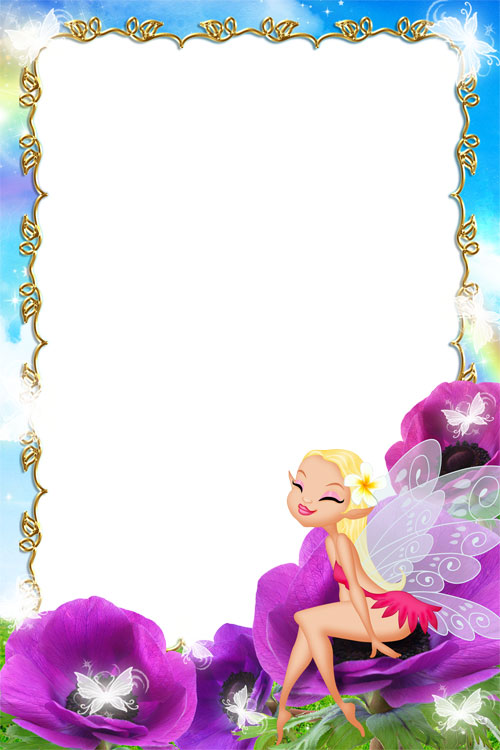 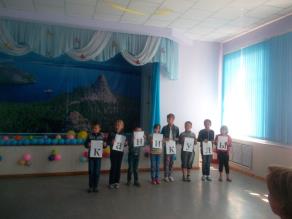 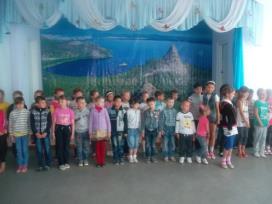 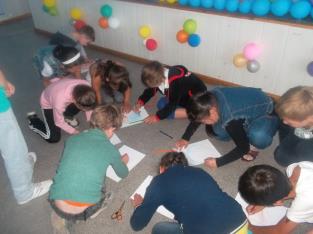 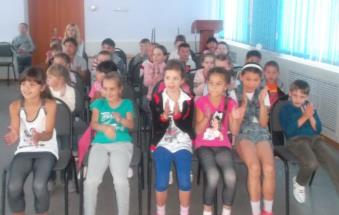 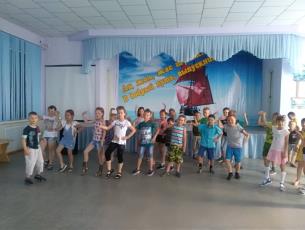 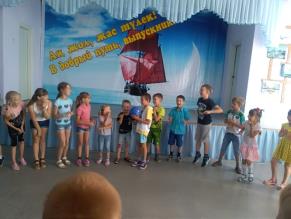 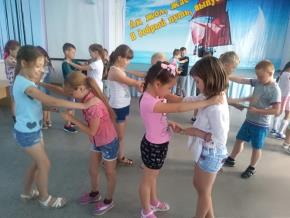 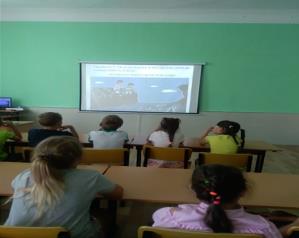 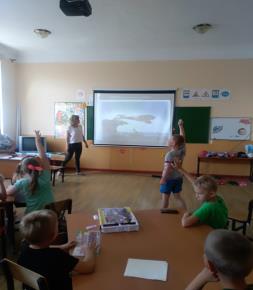 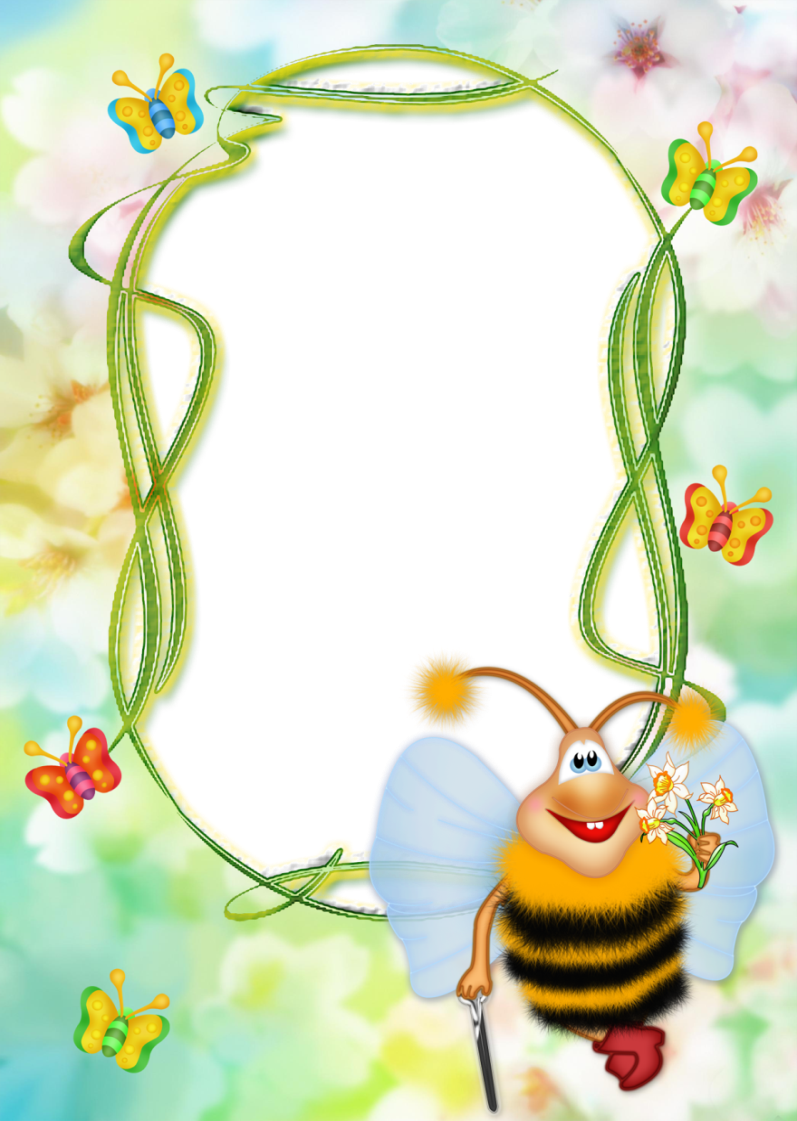 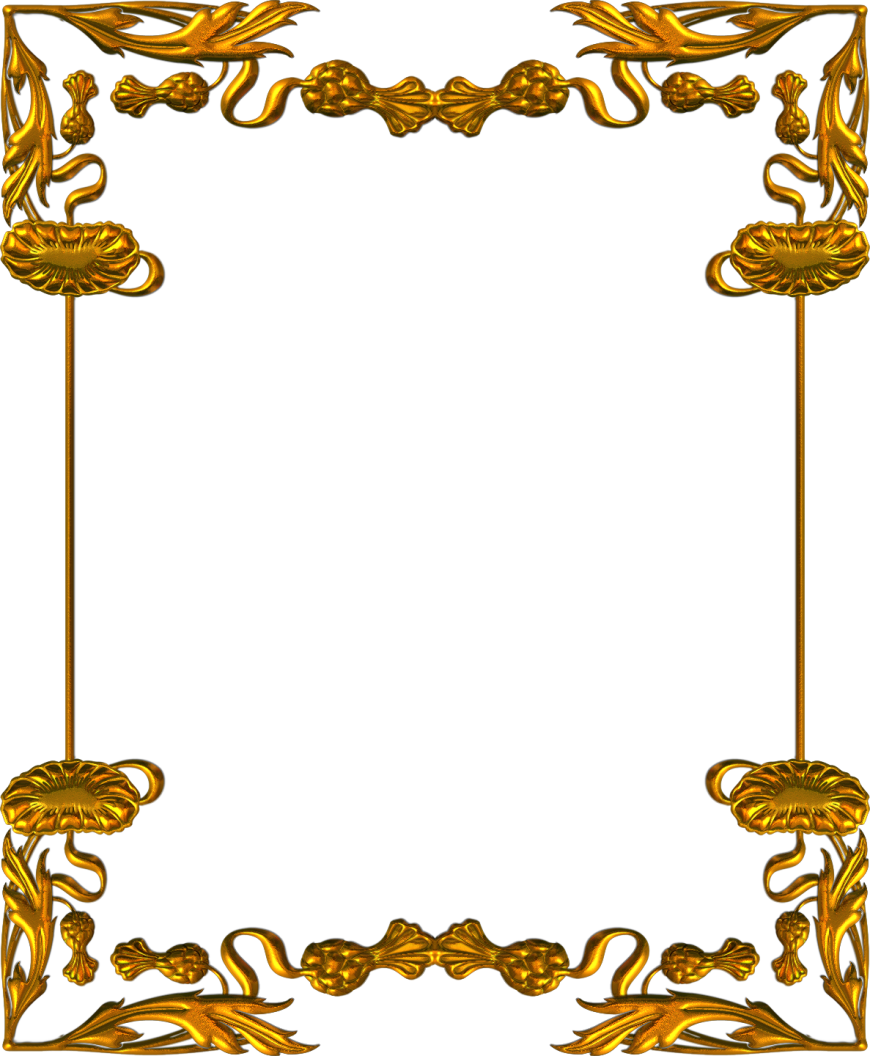 ДЕНЬ ТАНЦА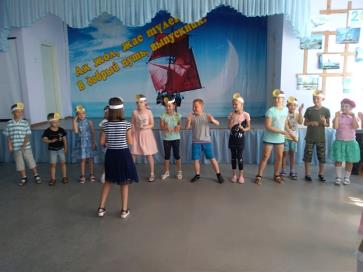 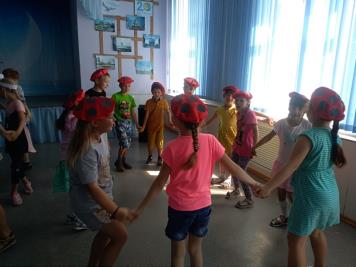 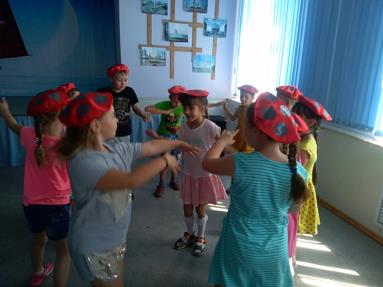 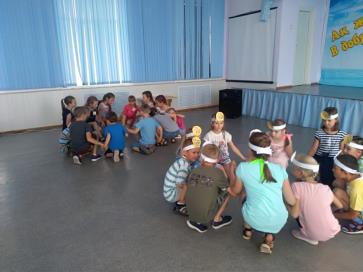 День смеха и улыбок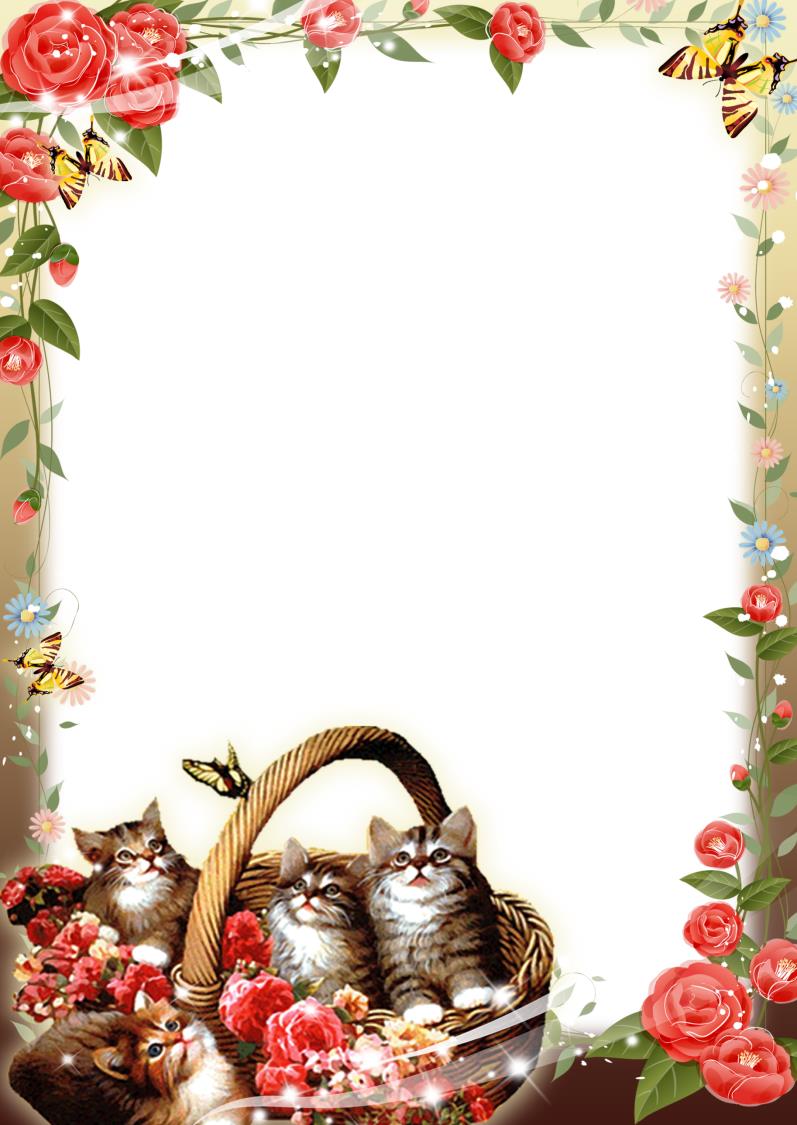 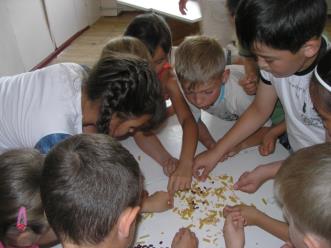 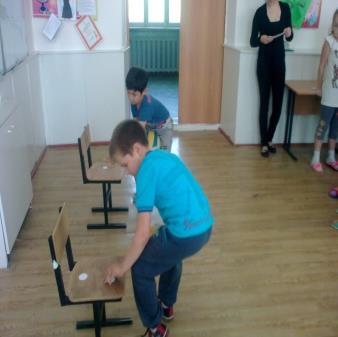 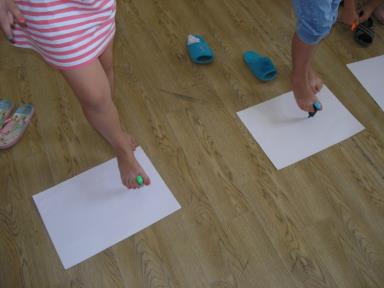 20 июня           20 июня21 июня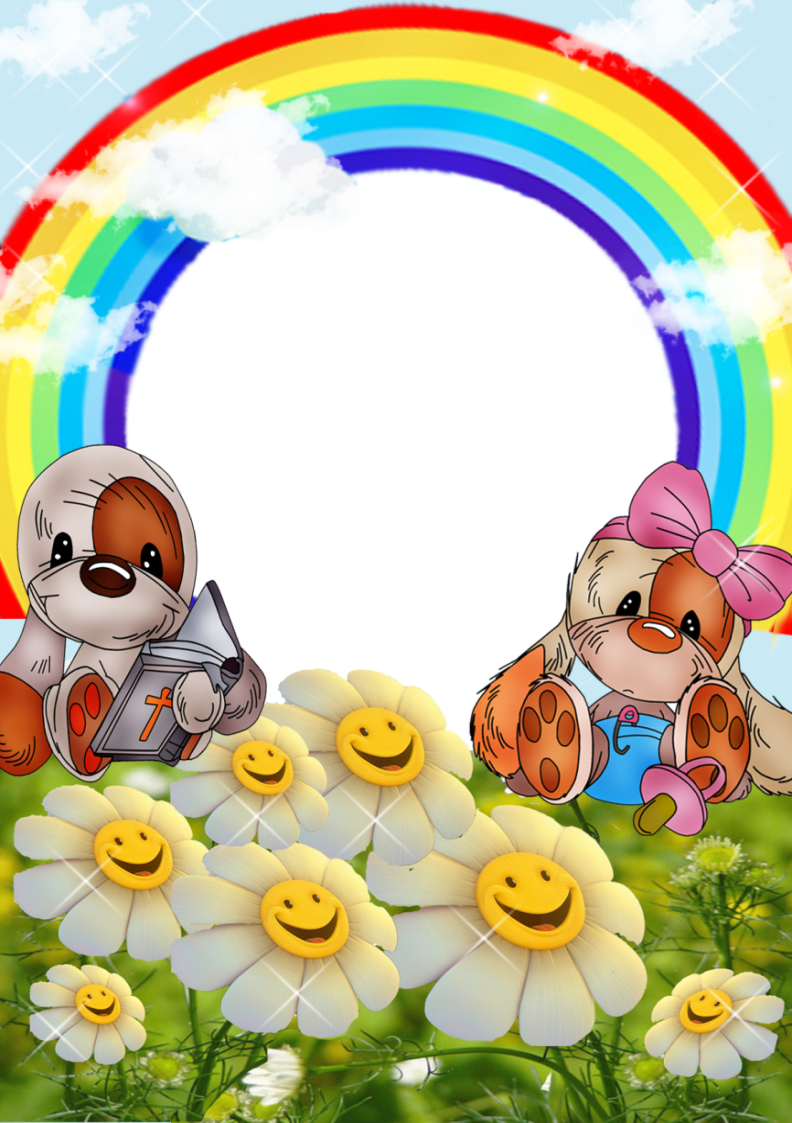 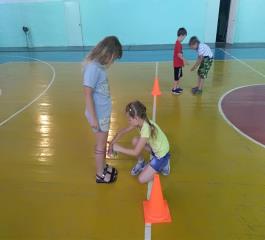 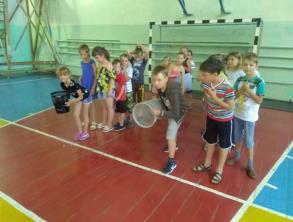 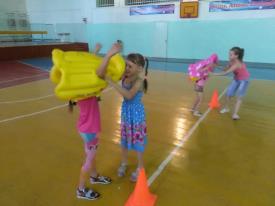 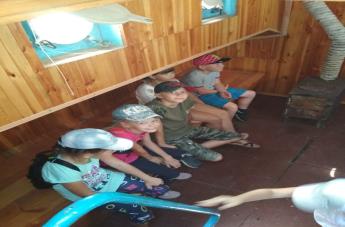 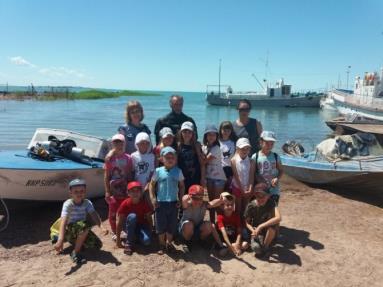 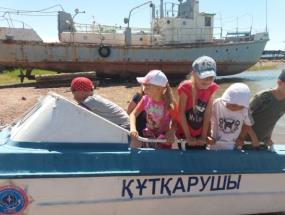 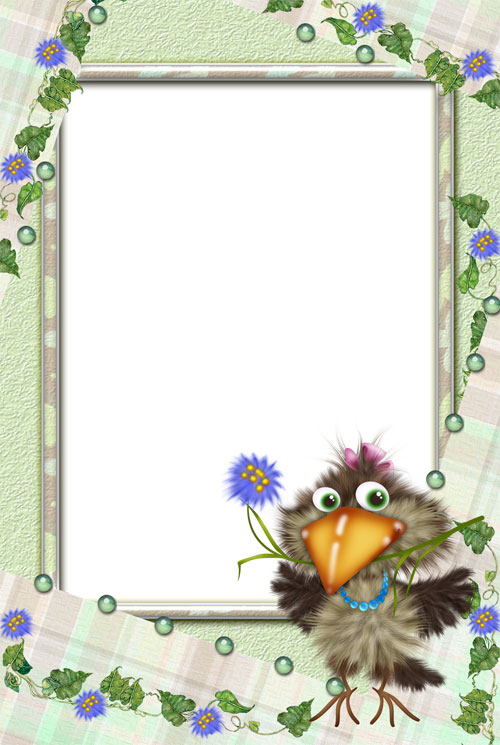 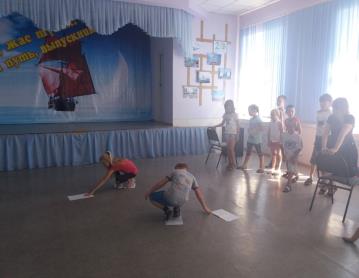 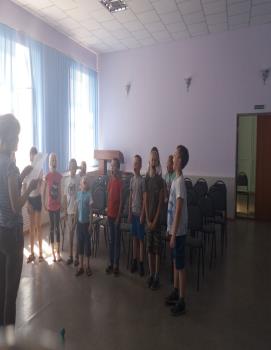 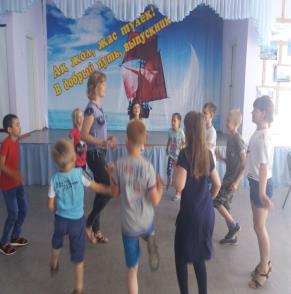 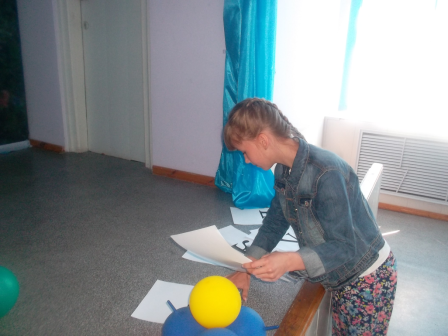 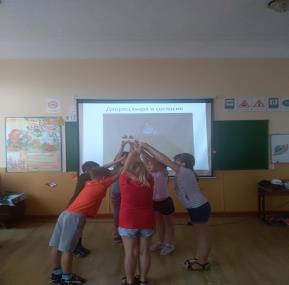 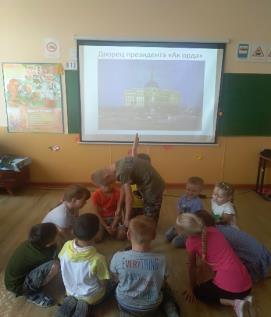 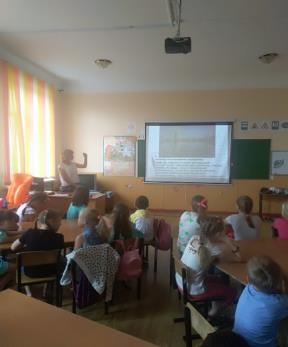 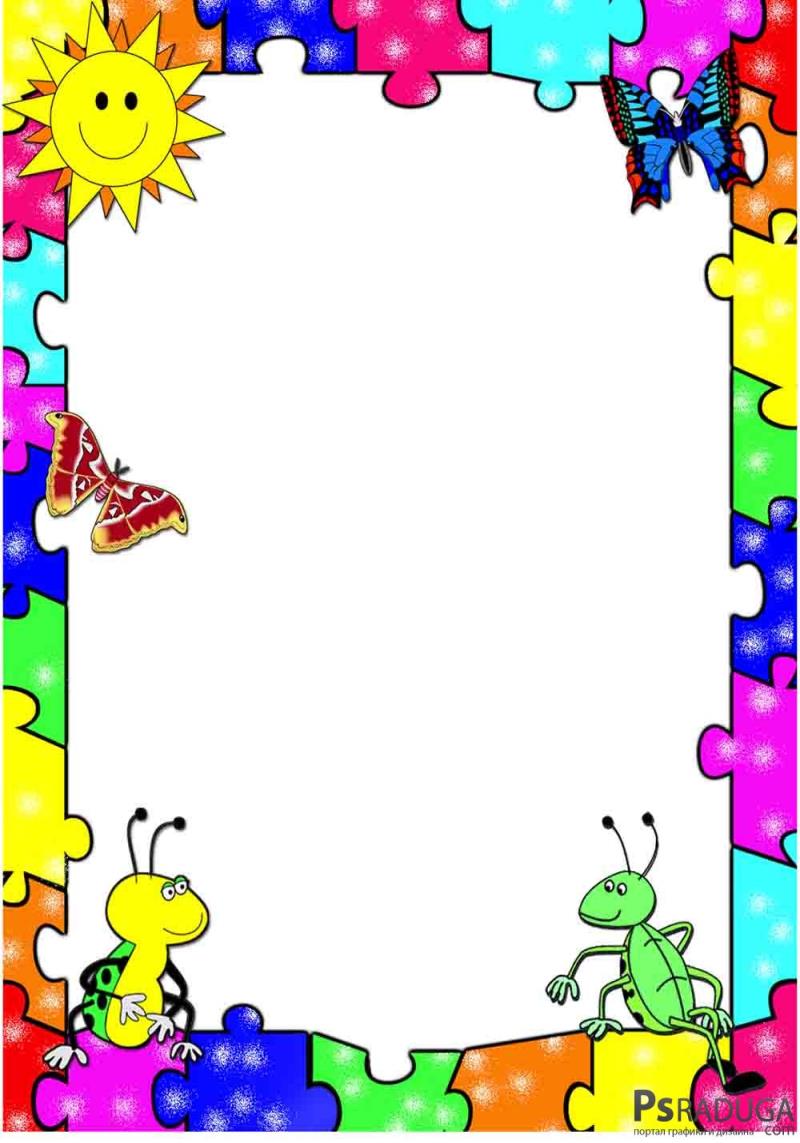 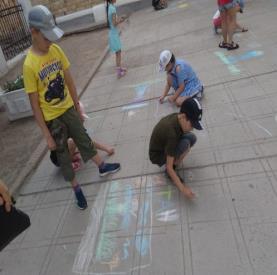 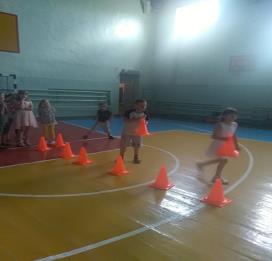 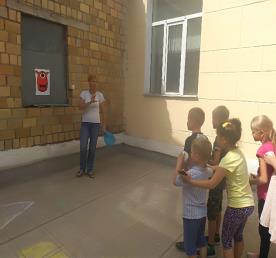 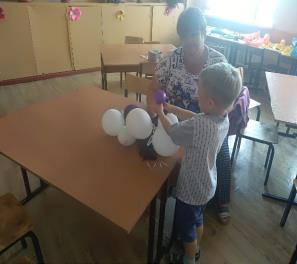 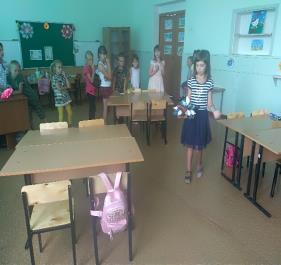 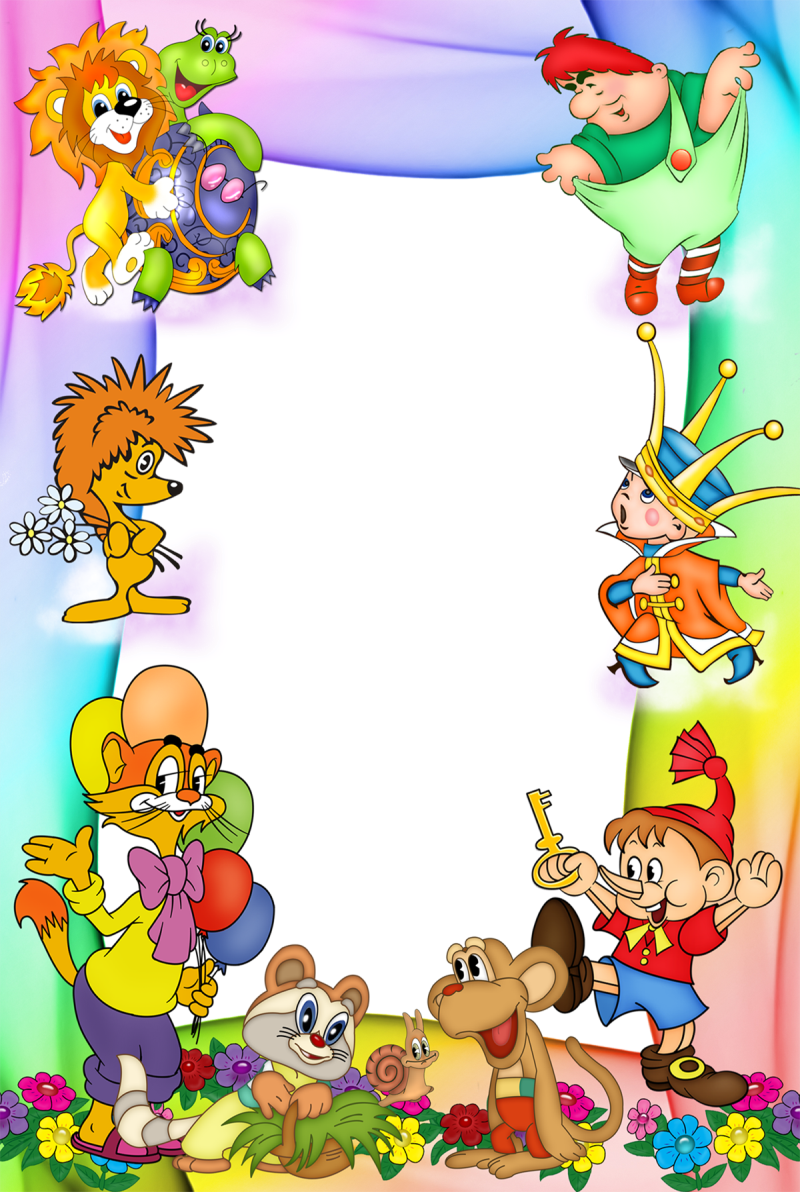 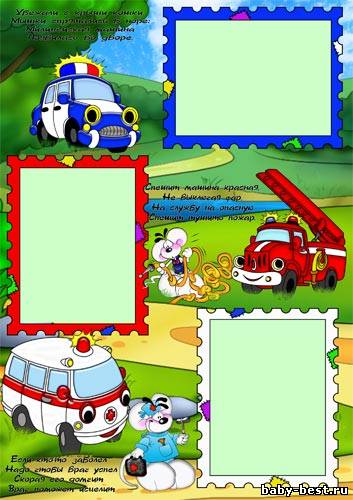 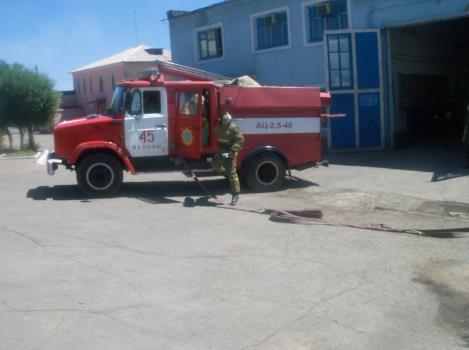 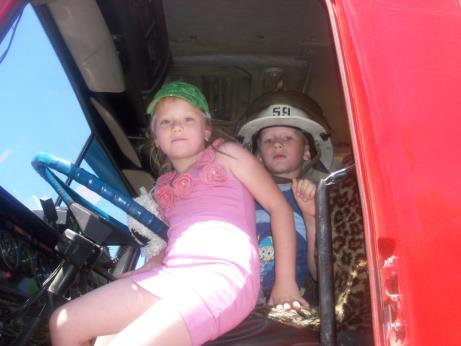 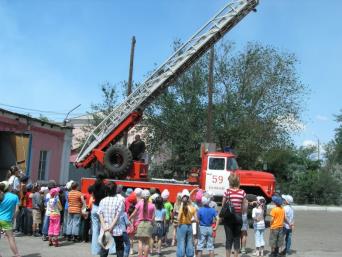 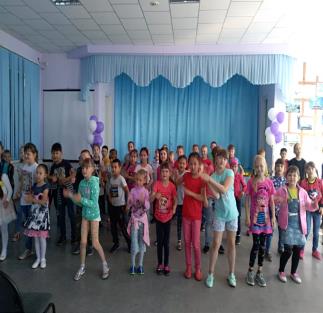 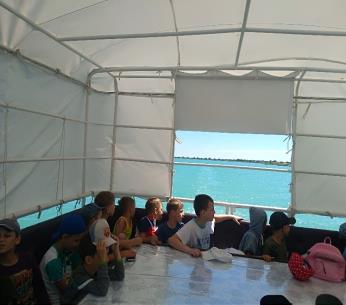 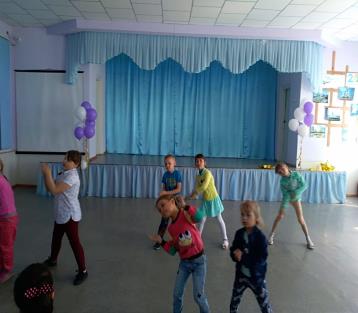 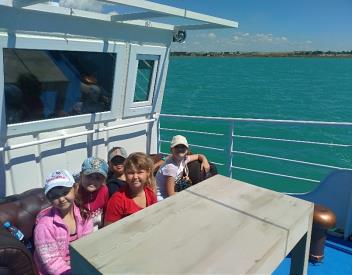 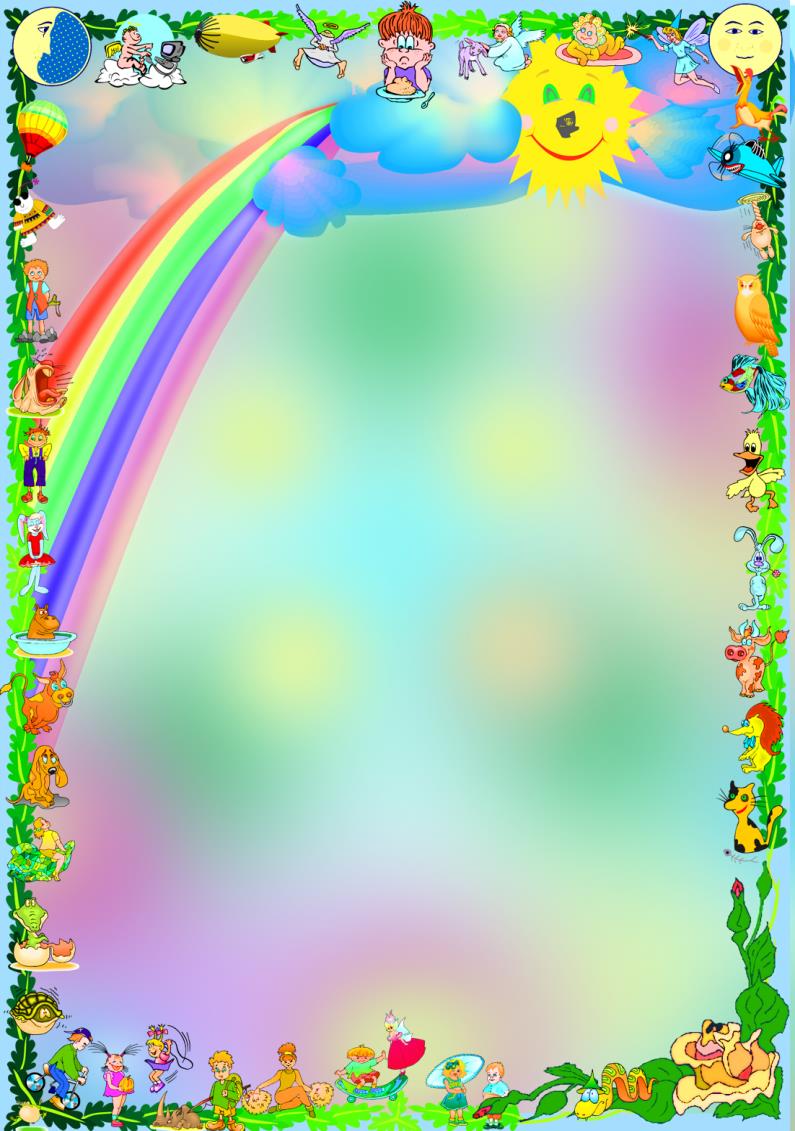 